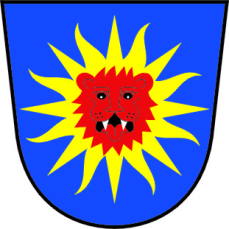 O B E C    K Ř T O M I LUsnesení  ze 3.  zasedání Zastupitelstva obce Křtomil ze dne 26.5.2014Program:Určení zapisovatele a ověřovatelů zápisuKontrola „Usnesení“ z minulého zasedání ZOProjednání a schválení II. dávky RO k rozpočtu  r. 2014Projednání Závěrečného účtu obce Křtomil za r. 2013Schválení účetní závěrky za r. 2013Zápis o výsledku kontroly nahrazující interní auditProjednání spolufinancování v rámci dotačního titulu Veřejné informační služby knihoven – VISK3Pronájem obchodu – nová nájemní smlouvaProjednání žádosti o odprodej části p.č. 347/1Projednání žádosti AKK o příspěvek na dětský denRůznéDiskuseZávěrJednání  zastupitelstva obce bylo zahájeno v 19 hod. starostou obce Křtomil.Přítomno: 			7 členů ZOViz. prezenční listina.Zastupitelstvo obce je usnášení schopné.1. Určení zapisovatele a ověřovatelů zápisu:Zapisovatel:						pí.Pavla VojkůvkováOvěřovatelé zápisu:					Ing. Libor Vašina							p. David JakubecNásledovalo schválení programu jednání.Výsledek hlasování:Zastupitelstvo obce Křtomil    b e r e    na vědomí:2. Kontrola „Usnesení“ z minulého zasedání ZO:Nebylo vzneseno připomínek. Na nepořádek u zboru domu č.p. 73 byl  vlastník upozorněn -  bez odezvy Výsledek hlasování:6. Zápis o výsledku kontroly nahrazující interní audit Zápis o výsledku kontroly nahrazující interní auditVýsledek hlasování:11. Různé- z důvodu ukončení platnosti dosavadní nájemní smlouvy požádal Aktivní klub Křtomil o pronájem nebytových prostor kulturně-sportovního areálu. Po rozpravě ZO doporučuje po zveřejnění záměru pronajat nebytové prostory v tomto areálu v rozsahu původní smlouvy. Místostarostka obce podotkla, že by bylo vhodné upravit podmínky pronájmu tak, aby i obec samotná mohla užívat alespoň některé  nebytové prostory,které  budou předmětem pronájmu. Bylo uvedeno, že v těchto prostorách má AKK uloženy věci spolku a nemá je kam jinam přemístit. Pan Vašina opět navrhl zakoupit lodní kontejner -. Menši má rozměry 2 x 6m výška 2,2 m pro účely skladu. Nakonec bylo dohodnuto vzájemné připomínkování návrhu smlouvy mezi obcí a AKK tak,aby došlo k vzájemné shodě. Starosta obce připraví návrh smlouvy.-  zdejšímu obecnímu úřadu bylo doručeno sdělení občana,  že mu dne 12.5.2014 nebyl proveden svoz TKO i přes to, že popelnici fyzicky přemístil  na jiné  místo s ohledem na sanaci MK.Z tohoto důvodu žádá o vyměření poplatku za svoz TKO pro r. 2015 ve snížené výši.   Při projednávání v orgánu obce bylo uvedeno, že poplatek za TKO řeší Obecně závazná vyhláška obce Křtomilč. 1/2012 o místním poplatku za provoz systému shromažďování, sběru, přepravy, třídění, využívání a odstraňování komunálních odpadů vydaná na základě § 14 odst. 2 zákona č. 565/1990 Sb., o místních poplatcích, ve znění pozdějších předpisů a v souladu s § 10 písm. d) a § 84 odst. 2 písm. h) zákona č. 128/2000 Sb., o obcích (obecní zřízení), ve znění pozdějších předpisů. Tato vyhláška neumožňuje snížit vybíraný poplatek o  - cituji“ částku odpovídající dopravním nákladům,které souvisejí s odvozem vlastního odpadu a která přináleží Vašemu dodavateli“.Zastupitelstvo obce doporučuje zaslat občanu dopis, ve kterém bude o uvedených skutečnostech informován, případně celá záležitost bude postoupena MV – dohledu nad výkonem státní zprávy k vyjádření . Výsledek hlasování:-  zazněly připomínky ve věci parkování v m.č. Trávník. Po provedené sanaci komunikace občané parkují na i plochách veřejné zeleně a zastupitelům obce vzkazují, že si budou stát kdy chtějí. Opět byla připomenuta absence OZV, která užívání veřejného prostranství k trvalému parkování řešila. Doposud není vyřešeno ani parkování soukromého vozidla na ploše u obecního úřadu a jiných….Výsledek hlasování:- Dne 19.6. se do naší obce dostaví  v 8.30 h. hodnotitelská komise k soutěži Vesnice roku. Místostarostka požádala přítomné o spolupráci. Termín  bude vyhlášen.Výsledek hlasování:- informaci ve věci multifunkčního hřiště podala místostarostka obce, seznámila s dosavadními podklady. ZO doporučuje, aby p. Rolinc v dokladové části pokračoval.Nezbytně nutné udržovací práce budovy PO pokračují.Opětně byla připomenuta nutnost urychleného řešení žumpy u budoyy  PO ve dvoře.Výsledek hlasování:- dotace na MMR na náves nevyšla. Proběhla opět bouřlivá diskuse ve věci stavby plotu mezi obecním pozemkem a pozemkem souseda. Hovořilo se o levnější variantě.Výsledek hlasování:- v žádosti zaslané Nadaci Partnerství jsme naopak byli úspěšní a projekt „Studánky voda chladivá žíznivé k sobě vábívá“ byla podpořena a bude ještě letos realizovánaVýsledek hlasování:- dojde k opravě  MK směrem k obchodu z důvodu zajíždění dodavatelů (vykládky zboží)      a dalším vysprávkám v doposud neopravovaných komunikacích vč. zalepení výmolů na mostěVýsledek hlasování:- místostarostka uvedla, že příští rok uplyne 650 let od první písemné zmínky o naší obce. Zastupitelé podpořili myšlenku vydání „křtomilských povídek“, které by čerpaly z námětů zdejších pamětníků“. Kniha by se potom prodávala. Knihu na ukázku si zapůjči p. Dluhoš – Petrovické povídky, p. Bezděk -  Příběhy šnečka Krasíka.Výsledek hlasování:- dále bylo zastupitelstvo informováno o připravovaném „Pasportu dopravního značení v obci“Výsledek hlasování:- zazněl dotaz, kdy dojde k odvozu hlíny z meziskladu u mlýna, kolik to bude obec stát a zda není lepší zvážit možnost navážení této hlíny do Debře. Bylo doporučeno  před samotným navážením provést geologický průzkum a zvážit rizika.Výsledek hlasování: - zastupitelé  byli prostřednictvím p. Jaroslav Nejezchleby, hosta jednání,  seznámeni s možností zapojení se do projektu na ochranu vod a zdraví lidí. Jedná se o nahrazovaní fosfátových a saponátových prostředků  jinými v přírodě lehce odbouratelnými čističi na bázi palmového oleje, kyseliny citronové apod. Jedná se o výrobky české firmy MISSIA, které jsou na trhu již 19 let a jsou dodávány lidem přímo od výrobce bez distributorů do domácností. Při nákupu nad Kč 1.000,-- se neplatí žádné poplatky.  Cílem je zapojení co největšího počtu domácností do tohoto projektu, neboť s fosfáty si ČOV neporadí a zanechávají v přírodě zátěžovou stopu  cca na 70 let.Každý se zastupitelů dostal možnost se seznámit s čistícím prostředkem a zůstane jen na jejich volbě, jak s informacemi naloží.Výsledek hlasování:Zastupitelstvo obce Křtomil    s c h v a l u j e: 3 . Projednání a schválení II. dávky RO k rozpočtu  r. 2014- po projednání II. dávku rozpočtového opatření k rozpočtu r. 2014.Příjmová i výdajová část byla zvýšena  o částku Kč 24.000,-- Dále byly provedeny přesuny v členění dle platné rozpočtové sklady ve výdajové části v objemu Kč 129.850,--Výsledek hlasování:4 .Projednání Závěrečného účtu obce Křtomil za r. 2013- po  projednání „Závěrečný účet obce Křtomil za r. 2013.Samotný dokument vč. všech výkazů a příloh byl zveřejněn na úřední desce ( klasické i umožňující dálkový přístup) ve dnech 22.4.2014 – 7.5.2014. Projednání bylo uzavřeno výrokem bez výhrad.5. Schválení účetní závěrky za r. 2013K projednávání účetní závěrky byly zastupitelstvu obce předloženy tyto podklady:RozvahaVýkaz zisku a ztrátyPříloha Roční zpráva o provedení finanční kontrolyZpráva interního auditu Zprávy veřejnosprávní kontroly přijaté dotace, Zpráva z přezkumu hospodaření, Inventarizační zpráva. Návrh rozpočtu, po předběžné finanční kontrole, byl zveřejněn nejméně 15 dnů (15.11.2012-3.12.2012) před veřejným zasedáním (dne 12.12.2012), na kterém zastupitelstvo schválilo rozpočet. Při projednávání návrhu rozpočtu zastupitelstvo obce bylo seznámeno s plánovaným hospodařením obce v následujícím účetním období a bylo možné posoudit rizika a ztráty, které by mohly obci v daném období hrozit. V průběhu roku zastupitelstvo obce projednávalo zprávy o plnění rozpočtu ( vč. jednotlivých rozpočtových opatřeních). Tím se zabezpečílo průběžné sledování hospodaření účetní jednotky.Protokol o schválení účetní závěrky:a) identifikace obce schvalované účetní závěrky: Obec Křtomil, IČO 00636312
 b) datum rozhodování o schválení nebo neschválení účetní závěrky: 26.5.2014c) identifikace osob rozhodujících o schválení nebo neschválení účetní závěrky:Ing. Pavel Daďa,starosta obce			Mgr. Eva Kubíčková, místostarostka		Tomáš Dluhoš, člen ZO			David Pokusa, člen ZO				David Jakubec, člen ZO		Ing. Libor Vašina, člen ZO			Ing.  Miroslav Bezděk, člen ZO						 výrok:zastupitelstvo  obce  Křtomil     s c h v a l u j e   účetní závěrku obce za r. 2013 bez připomínek.Výsledek hlasování:7. Projednání spolufinancování v rámci dotačního titulu Veřejné informační služby knihoven – VISK3- podání žádosti o dotaci k získání finančních prostředků z grantového programu MK ČR VISK3, jejímž cílem je zahájení automatizace knihovních služeb - zjednodušení evidencezpřístupnění knihovního fondu prostřednictvím on-line katalogupřipojení knihovního systému k regionálnímu systému Městské knihovny v Přerově nákup výpočetní techniky a programového vybavení pro zahájení automatizovaného výpůjčního procesu regionální knihovní systém Clavius REKSv případě úspěšnosti projektu schvaluje spolufinancování výši ve výši 30%.Výsledek hlasování:8. Pronájem obchodu – nová nájemní smlouva- po projednání žádost Agrodružstva Roštění o pronájem nebytových prostor v budově OÚ Křtomil za účelem provozování obchodu se smíšeným zbožím. Záměr obce byl zveřejněn na klasické i elektronické úřední desce ve dnech 7.4.2014-23.4.2014.Zazněl návrh na uzavření smlouvy: na tři rokyVýsledek hlasování:nebo na 5 letVýsledek hlasování:Zatupitelstvo po projednání schvaluje uzavřít novou smlouvu o pronájmu za stejných podmínek jako tomu bylo u smlouvy stávající tj. na dobu 5 let. Výše nájmu zůstane rovněž beze změny 9. Projednání žádosti o odprodej části p.č. 347/1- po projednání žádost o odkoupení části p.č. 347/1 o výměře cca 40 m2. Záměr obce byl zveřejněn na klasické i elektronické úřední desce ve dnech 24.32014 – 8.4.2014. Starosta obce upozornil, že geometrický plán si musí nechat zhotovit žadatelka na své náklady až po té, co nabude právní moci KS ze dne 26.5.2014 . Zastupitelstvo obce schvaluje uzavření smlouvy, kdy žadatelka si nechá zhotovit na vlastní náklady geometrický plán na oddělení pozemku, cena se stanovuje dohodou ve výši Kč 50,--/ m2 , náklady spojené s uzavřením KS vč. veškerých poplatků hradí nabyvatelkaVýsledek hlasování:10. Projednání žádosti AKK o příspěvek na dětský denAktivní klub Křtomil  bude 28. června pořádat Dětský den, z tohoto důvodu předkládá žádost o poskytnutí příspěvku na tuto akci. Zastupitelstvo obce Křtomil poskytne AKK příspěvek k vyúčtování ve výši Kč 15.000,-- pro tento účel. Příspěvek byl rozpočtován již v rámci schváleného rozpočtu pro r. 2014.Výsledek hlasování:Zastupitelstvo obce Křtomil    p o v ě ř u j e:9. Projednání žádosti o odprodej části p.č. 347/1-  starostu obce k právním úkonům vedoucím k uzavření KS.Výsledek hlasování:……………………………	……………………………Ing. Pavel Daďa		Mgr. Eva Kubíčkovástarosta obce Křtomil	místostarostka obce KřtomilPro:7Proti:0Zdržel se:0Pro:7Proti:0Zdržel se:0Pro:7Proti:0Zdržel se:0Pro:7Proti:0Zdržel se:0Pro:7Proti:0Zdržel se:0Pro:7Proti:0Zdržel se:0Pro:7Proti:0Zdržel se:0Pro:7Proti:0Zdržel se:0Pro:7Proti:0Zdržel se:0Pro:7Proti:0Zdržel se:0Pro:7Proti:0Zdržel se:0Pro:7Proti:0Zdržel se:0Pro:7Proti:0Zdržel se:0Pro:7Proti:0Zdržel se:0Pro:7Proti:0Zdržel se:0Pro:7Proti:0Zdržel se:0Pro:7Proti:0Zdržel se:0Pro:2Proti:4Zdržel se:1Pro:4Proti:2Zdržel se:1Pro:6Proti:0Zdržel se:1Pro:6Proti:0Zdržel se:1Pro:6Proti:0Zdržel se:1